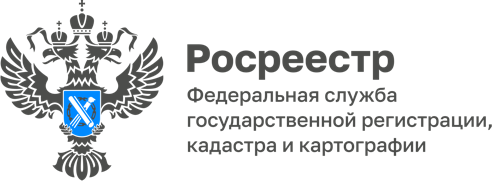 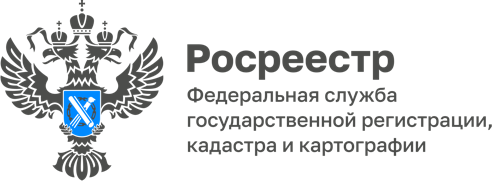 ПРЕСС-РЕЛИЗ28.10.2022Выявлены новые земельные участкипод жилищное строительство в Алтайском краеНа очередном заседании оперативного штаба Управления Росреестра по Алтайскому краю рассмотрены новые земельные участки, которые можно использовать под жилищное строительство.  «В октябре оперативным штабом определено 183 земельных участка и территории, общей площадью 2610 га, предназначенные под жилищное строительство, из них 134 земельных участка и территории под индивидуальное жилищное строительство, и 49 земельных участков  и территорий под многоквартирную застройку - сообщила заместитель руководителя Управления Росреестра по Алтайскому краю Елена Саулина. - «На публичной кадастровой карте размещена информация о 113 земельных участках и территориях. На сегодняшний день через функционал публичной кадастровой карты поступило 14 заявок от заинтересованных лиц о предоставлении земельных участков, 12 - в г. Барнауле, 1 – в г. Белокуриха, 1- в г. Бийске. На территории Алтайского края вовлечено в жилищное строительство три земельных участка: 1-ЗУ в городе Бийске, 2- ЗУ в г. Белокуриха».Со слов начальника отдела по распоряжению земельными участками, государственная собственность на которые не разграничена, Управления имущественных отношений Алтайского края Дмитрий Шубин: «Сервис «Земля для стройки» позволяет создать базу земельных участков и территорий, которые возможно вовлечь под жилищное строительство, сократить число шагов, которые необходимо пройти для поиска интересующего земельного участка».Также Дмитрий Сергеевич напомнил, что для просмотра свободных земель под жилую застройку в Алтайском крае на сайте Публичной кадастровой карты нужно выбрать тип поиска «Жилищное строительство» и ввести в строку поиска номер региона, двоеточие и звездочку – символы 02:* (без пробелов). Чтобы сигнализировать о своей заинтересованности использовать территорию, необходимо нажать на ссылку «Подать обращение» в информационном окне соответствующего объекта.Справка: Оперативные штабы региональных Управлений Росреестра создавались в 2020 году по поручению Правительства РФ и центрального аппарата Росреестра.  Заседания с участием представителей федеральных органов исполнительной власти, органов государственной власти и местного самоуправления, а также застройщиков проводятся в алтайском Росреестре на регулярной основе и всегда результативны. Анализ эффективности использования земельных участков для определения возможности вовлечения их в оборот в целях жилищного строительства, проводимый на заседаниях оперштаба, – один из основных инструментов выполнения поставленной задачи освоения новых участков под многоэтажную жилую застройку. Об Управлении Росреестра по Алтайскому краюУправление Федеральной службы государственной регистрации, кадастра и картографии по Алтайскому краю (Управление Росреестра по Алтайскому краю) является территориальным органом Федеральной службы государственной регистрации, кадастра и картографии (Росреестр), осуществляющим функции по государственной регистрации прав на недвижимое имущество и сделок с ним, по оказанию государственных услуг в сфере осуществления государственного кадастрового учета недвижимого имущества, землеустройства, государственного мониторинга земель, государственной кадастровой оценке, геодезии и картографии. Выполняет функции по организации единой системы государственного кадастрового учета и государственной регистрации прав на недвижимое имущество, инфраструктуры пространственных данных РФ. Ведомство осуществляет федеральный государственный надзор в области геодезии и картографии, государственный земельный надзор, государственный надзор за деятельностью саморегулируемых организаций кадастровых инженеров, оценщиков и арбитражных управляющих. Подведомственное учреждение Управления - филиал ФГБУ «ФКП Росреестра» по Алтайскому краю. Руководитель Управления, главный регистратор Алтайского края - Юрий Викторович Калашников.Контакты для СМИПресс-служба Управления Росреестра по Алтайскому краюКорниенко Оксана Николаевна8 (3852) 29 17 44, 509722press_rosreestr@mail.ruwww.rosreestr.gov.ru656002, Барнаул, ул. Советская, д. 16